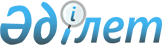 О районном бюджете на 2023-2025 годы
					
			С истёкшим сроком
			
			
		
					Решение Жетысайского районного маслихата Туркестанской области от 27 декабря 2022 года № 28-176-VIІ. Прекращено действие в связи с истечением срока
      Примечание ИЗПИ!
      Настоящее решение вводится в действие с 01.01.2023.
      В соответствии с пунктом 2 статьи 75 Бюджетного кодекса Республики Казахстан, Жетысайский районный маслихат РЕШИЛ:
      1. Утвердить районный бюджет Жетысайского района на 2023-2025 годы согласно приложениям 1, 2 и 3 соответственно, в том числе на 2023 год в следующих объемах:
      1) доходы – 22 945 556 тысяч тенге:
      налоговые поступления – 3 695 822 тысяч тенге;
      неналоговые поступления – 18 573 тысяч тенге;
      поступления от продажи основного капитала – 4 205 тысяч тенге;
      поступления трансфертов – 19 226 956 тысяч тенге;
      2) затраты – 23 068 579 тысяч тенге;
      3) чистое бюджетное кредитование – 307 828 тысяч тенге:
      бюджетные кредиты – 496 800 тысяч тенге;
      погашение бюджетных кредитов – 188 972 тысяч тенге;
      4) сальдо по операциям с финансовыми активами – 0:
      приобретение финансовых активов – 0;
      поступления от продажи финансовых активов государства – 0; 
      5) дефицит (профицит) бюджета – - 430 851 тысяч тенге;
      6) финансирование дефицита (использования профицита) бюджета– 430 851 тысяч тенге:
      поступление займов – 496 800 тысяч тенге;
      погашение займов – 188 972 тысяч тенге;
      используемые остатки бюджетных средств – 123 023 тысяч тенге.
      Сноска. Пункт 1 - в редакции решения Жетысайского районного маслихата Туркестанской области от 22.12.2023 № 10-66-VIII (вводится в действие с 01.01.2023).


      2. Установить на 2023 год норматив распределения общей суммы Корпоративный подоходный налог с юридических лиц, за исключением поступлений от субъектов крупного предпринимательства и организаций нефтяного сектора 50 процентов, поступления индивидуального подоходного налога с доходов, облагаемых у источника выплаты 50 процентов, Индивидуальный подоходный налог с доходов, не облагаемых у источника выплаты 100 процентов, по индивидуальному подоходному налогу с доходов иностранных граждан, не облагаемых у источника выплаты 50 процентов и социального налога в размере 50 процентов в областной бюджет.
      3. Предусмотреть на 2023 год размер субвенций, передаваемых из областного бюджета в бюджет Жетысайского района в сумме 2 752 375 тысяч тенге.
      4. Предусмотреть на 2023 год размеры субвенций, передаваемых из районного бюджета в бюджеты города районного значения, поселка и сельских округов в общей сумме 436 249 тысяч тенге, в том числе:
      сельский округ Жана ауыл 29 791 тысяч тенге;
      сельский округ Жылысу 47 736 тысяч тенге;
      сельский округ Казыбек би 45 387 тысяч тенге;
      сельский округ Каракай 34 055 тысяч тенге;
      сельский округ Абай 35 755 тысяч тенге;
      сельский округ Атамекен 41 543 тысяч тенге;
      сельский округ Ш.Дилдабеков 34 022 тысяч тенге;
      сельский округ Ж.Ералиев 44 172 тысяч тенге;
      сельский округ Кызылкум 28 246 тысяч тенге;
      сельский округ Макталы 38 227 тысяч тенге;
      сельский округ Ынтымак 44 243 тысяч тенге.
      5. Учесть, что в районном бюджете на 2023 год предусмотрены целевые текущие трансферты бюджетам городу районного значения, поселка и сельским округам, в том числе по:
      отделу экономики и финансов района;
      отделу культуры, развития языков, физической культуры и спорта района;
      отделу жилищно-коммунального хозяйства, пассажирского транспорта, автомобильных дорог и жилищной инспекции района.
      Распределение указанных трансфертов бюджетам города районного значения, поселка и сельских округов осуществляется на основании постановления акимата района.
      6. Утвердить резерв акимата района на 2023 год в сумме 70 000 тысяч тенге.
      7. Утвердить перечень бюджетных программ развития районного бюджета на 2023 год с разделением на бюджетные программы, направленные на реализацию бюджетных инвестиционных проектов (программ), согласно приложению 4.
      8. Настоящее решение вводится в действие с 1 января 2023 года. Районный бюджет на 2023 год
      Сноска. Приложение 1 - в редакции решения Жетысайского районного маслихата Туркестанской области от 22.12.2023 № 10-66-VIII (вводится в действие с 01.01.2023). Районный бюджет на 2024 год Районный бюджет на 2025 год Перечень бюджетных программ развития на 2023 год, направленных на реализацию бюджетных инвестиционных проектов (программ)
					© 2012. РГП на ПХВ «Институт законодательства и правовой информации Республики Казахстан» Министерства юстиции Республики Казахстан
				
      Секретарь районного маслихата

А. Утанов
Приложение 1 к решению
Жетысайского районного маслихата
от 27 декабря 2022 года № 28-176-VII
Категория
Категория
Наименование
Сумма, тысяч тенге
Класс
Класс
Сумма, тысяч тенге
Подкласс
Подкласс
Сумма, тысяч тенге
1
1
1
1
2
3
1.Доходы
22 945 556
1
Налоговые поступления
3 695 822
01
Подоходный налог
1 781 426
1
Корпоративный подоходный налог
140 000
2
Индивидуальный подоходный налог
1 641 426
03
Социальный налог
1 497 592
1
Социальный налог
1 497 592
04
Hалоги на собственность
203 401
1
Hалоги на имущество
203 401
3
Земельный налог
0
4
Hалог на транспортные средства
0
5
Единый земельный налог
0
05
Внутренние налоги на товары, работы и услуги
28 203
2
Акцизы
14 530
3
Поступления за использование природных и других ресурсов
0
4
Сборы за ведение предпринимательской и профессиональной деятельности
13 673
5
Налог на игорный бизнес
0
07
Прочие налоги
50
1
Прочие налоги
50
08
Обязательные платежи, взимаемые за совершение юридически значимых действий и (или) выдачу документов уполномоченными на то государственными органами или должностными лицами
185 150
1
Государственная пошлина
185 150
2
Неналоговые поступления
18 573
01
Доходы от государственной собственности
2 537
1
Поступления части чистого дохода государственных предприятий
1 078
5
Доходы от аренды имущества, находящегося в государственной собственности
1 459
7
Вознаграждения по кредитам, выданным из государственного бюджета
0
03
Поступления денег от проведения государственных закупок, организуемых государственными учреждениями, финансируемыми из государственного бюджета
521
1
Поступления денег от проведения государственных закупок, организуемых государственными учреждениями, финансируемыми из государственного бюджета
521
04
Штрафы, пени, санкции, взыскания, налагаемые государственными учреждениями, финансируемыми из государственного бюджета, а также содержащимися и финансируемыми из бюджета (сметы расходов) Национального Банка Республики Казахстан 
3 405
1
Штрафы, пени, санкции, взыскания, налагаемые государственными учреждениями, финансируемыми из государственного бюджета, а также содержащимися и финансируемыми из бюджета (сметы расходов) Национального Банка Республики Казахстан, за исключением поступлений от организаций нефтяного сектора 
3 405
06
Прочие неналоговые поступления
12 110
1
Прочие неналоговые поступления
12 110
3
Поступления от продажи основного капитала
4 205
01
Продажа государственного имущества, закрепленного за государственными учреждениями
4 205
1
Продажа государственного имущества, закрепленного за государственными учреждениями
4 205
03
Продажа земли и нематериальных активов
0
1
Продажа земли
0
4
Поступления трансфертов 
19 226 956
01
Трансферты из нижестоящих органов государственного управления
0
3
Трансферты из бюджетов городов районного значения, сел, поселков, сельских округов
0
02
Трансферты из вышестоящих органов государственного управления
19 226 956
2
Трансферты из областного бюджета
19 226 956
03
Трансферты в областные бюджеты, бюджеты города республиканского значения, столицы
0
1
Взаимоотношения областного бюджета, бюджетов города республиканского значения, столицы с другими областными бюджетами, бюджетами города республиканского значения, столицы
0
Функциональная группа
Функциональная группа
Функциональная группа
Функциональная группа
Функциональная группа
Сумма, тысяч тенге
Функциональная подгруппа Наименование
Функциональная подгруппа Наименование
Функциональная подгруппа Наименование
Функциональная подгруппа Наименование
Сумма, тысяч тенге
Администратор бюджетных программ
Администратор бюджетных программ
Администратор бюджетных программ
Сумма, тысяч тенге
Программа
Программа
Сумма, тысяч тенге
1
1
1
1
2
3
2.Затраты
23 068 579
01
Государственные услуги общего характера
757 697
1
Представительные, исполнительные и другие органы, выполняющие общие функции государственного управления
343 719
112
Аппарат маслихата района (города областного значения)
50 436
001
Услуги по обеспечению деятельности маслихата района (города областного значения)
49 333
003
Капитальные расходы государственного органа
1 103
005
Повышение эффективности деятельности депутатов маслихатов
0
122
Аппарат акима района (города областного значения)
293 283
001
Услуги по обеспечению деятельности акима района (города областного значения)
252 818
003
Капитальные расходы государственного органа
40 465
123
Проведение мероприятий на текущие расходы по ликвидации последствий чрезвычайных ситуаций социального, природного и техногенного характера, устранению ситуаций, угрожающих политической, экономической и социальной стабильности административно-территориальной единицы, жизни и здоровью людей, общереспубликанского либо международного значения за счет целевых трансфертов из бюджетов областей, городов республиканского значения, столицы
0
2
Финансовая деятельность
4 399
459
Отдел экономики и финансов района (города областного значения)
4 399
003
Проведение оценки имущества в целях налогообложения
4 399
5
Планирование и статистическая деятельность
0
459
Отдел экономики и финансов района (города областного значения)
0
061
Экспертиза и оценка документации по вопросам бюджетных инвестиций и государственно-частного партнерства, в том числе концессии
0
9
Прочие государственные услуги общего характера
409 579
459
Отдел экономики и финансов района (города областного значения)
125 071
001
Услуги по реализации государственной политики в области формирования и развития экономической политики, государственного планирования, исполнения бюджета и управления коммунальной собственностью района (города областного значения)
70 745
015
Капитальные расходы государственного органа
1 413
113
Целевые текущие трансферты из местных бюджетов
52 913
472
Отдел строительства, архитектуры и градостроительства района (города областного значения)
22 479
040
Развитие объектов государственных органов
22 479
492
Отдел жилищно-коммунального хозяйства, пассажирского транспорта, автомобильных дорог и жилищной инспекции района (города областного значения)
262 029
001
 Услуги по реализации государственной политики на местном уровне в области жилищно-коммунального хозяйства, пассажирского транспорта, автомобильных дорог и жилищной инспекции 
84 512
013
 Капитальные расходы государственного органа 
0
067
 Капитальные расходы подведомственных государственных учреждений и организаций 
28 818
113
Целевые текущие трансферты нижестоящим бюджетам
148 699
02
Оборона
34 086
1
Военные нужды
33 194
122
Аппарат акима района (города областного значения)
33 194
005
Мероприятия в рамках исполнения всеобщей воинской обязанности
33 194
2
Организация работы по чрезвычайным ситуациям
892
122
Аппарат акима района (города областного значения)
892
006
Предупреждение и ликвидация чрезвычайных ситуаций масштаба района (города областного значения)
892
03
Общественный порядок, безопасность, правовая, судебная, уголовно-исполнительная деятельность
16 599
6
Уголовно-исполнительная система
0
451
Отдел занятости и социальных программ района (города областного значения)
0
039
Организация и осуществление социальной адаптации и реабилитации лиц, отбывших уголовные наказания
0
9
Прочие услуги в области общественного порядка и безопасности
16 599
492
Отдел жилищно-коммунального хозяйства, пассажирского транспорта, автомобильных дорог и жилищной инспекции района (города областного значения)
16 599
021
Обеспечение безопасности дорожного движения в населенных пунктах
16 599
06
Социальная помощь и социальное обеспечение
6 280 419
1
Социальное обеспечение
2 317 694
451
Отдел занятости и социальных программ района (города областного значения)
2 317 694
005
Государственная адресная социальная помощь
2 317 694
2
Социальная помощь
3 752 916
451
Отдел занятости и социальных программ района (города областного значения)
3 752 916
002
Программа занятости
1 144 478
004
Оказание социальной помощи на приобретение топлива специалистам здравоохранения, образования, социального обеспечения, культуры, спорта и ветеринарии в сельской местности в соответствии с законодательством Республики Казахстан
0
006
Оказание жилищной помощи
29 655
007
Социальная помощь отдельным категориям нуждающихся граждан по решениям местных представительных органов
167 611
010
Материальное обеспечение детей-инвалидов, воспитывающихся и обучающихся на дому
11 777
014
Оказание социальной помощи нуждающимся гражданам на дому
544 982
015
Территориальные центры социального обслуживания пенсионеров и инвалидов
726 868
017
Обеспечение нуждающихся инвалидов обязательными гигиеническими средствами и предоставление услуг специалистами жестового языка, индивидуальными помощниками в соответствии с индивидуальной программой реабилитации инвалида
1 023 317
023
Обеспечение деятельности центров занятости населения
104 228
9
Прочие услуги в области социальной помощи и социального обеспечения
209 809
451
Отдел занятости и социальных программ района (города областного значения)
209 809
001
Услуги по реализации государственной политики на местном уровне в области обеспечения занятости и реализации социальных программ для населения
143 537
011
Оплата услуг по зачислению, выплате и доставке пособий и других социальных выплат
2 141
021
Капитальные расходы государственного органа
3 055
050
Обеспечение прав и улучшение качества жизни инвалидов в Республике Казахстан
48 330
067
Капитальные расходы подведомственных государственных учреждений и организаций
12 746
113
Целевые текущие трансферты из местных бюджетов
0
07
Жилищно-коммунальное хозяйство
6 487 276
1
Жилищное хозяйство
1 041 337
472
Отдел строительства, архитектуры и градостроительства района (города областного значения)
1 041 337
003
Проектирование и (или) строительство, реконструкция жилья коммунального жилищного фонда
28 962
004
Проектирование, развитие и (или) обустройство инженерно-коммуникационной инфраструктуры
149 281
098
Приобретение жилья коммунального жилищного фонда
863 094
477
 Отдел сельского хозяйства и земельных отношений района (города областного значения) 
0
016
Изъятие земельных участков для государственных нужд
0
492
Отдел жилищно-коммунального хозяйства, пассажирского транспорта, автомобильных дорог и жилищной инспекции района (города областного значения)
0
033
Проектирование, развитие и (или) обустройство инженерно-коммуникационной инфраструктуры
0
2
Коммунальное хозяйство
4 778 946
472
Отдел строительства, архитектуры и градостроительства района (города областного значения)
7 462
005
Развитие коммунального хозяйства
0
007
Развитие благоустройства городов и населенных пунктов
0
058
Развитие системы водоснабжения и водоотведения в сельских населенных пунктах
7 462
492
Отдел жилищно-коммунального хозяйства, пассажирского транспорта, автомобильных дорог и жилищной инспекции района (города областного значения)
4 771 484
012
Функционирование системы водоснабжения и водоотведения
230 803
014
Развитие благоустройства городов и населенных пунктов
897 813
026
Организация эксплуатации тепловых сетей, находящихся в коммунальной собственности районов (городов областного значения)
0
027
Организация эксплуатации сетей газификации, находящихся в коммунальной собственности районов (городов областного значения)
0
028
Развитие коммунального хозяйства
496 147
029
Развитие системы водоснабжения и водоотведения
0
058
Развитие системы водоснабжения и водоотведения в сельских населенных пунктах
3 146 721
3
Благоустройство населенных пунктов
666 993
492
Отдел жилищно-коммунального хозяйства, пассажирского транспорта, автомобильных дорог и жилищной инспекции района (города областного значения)
666 993
015
Освещение улиц в населенных пунктах
175 263
016
Обеспечение санитарии населенных пунктов
0
017
Содержание мест захоронений и захоронение безродных
0
018
Благоустройство и озеленение населенных пунктов
491 730
08
Культура, спорт, туризм и информационное пространство
2 220 764
1
Деятельность в области культуры
352 663
457
Отдел культуры, развития языков, физической культуры и спорта района (города областного значения)
323 131
003
Поддержка культурно-досуговой работы
323 131
472
Отдел строительства, архитектуры и градостроительства района (города областного значения)
29 532
011
Развитие объектов культуры
29 532
2
Спорт
1 443 929
457
Отдел культуры, развития языков, физической культуры и спорта района (города областного значения)
387 672
008
Развитие массового спорта и национальных видов спорта
371 472
009
Проведение спортивных соревнований на районном (города областного значения) уровне
6 200
010
Подготовка и участие членов сборных команд района (города областного значения) по различным видам спорта на областных спортивных соревнованиях
10 000
472
Отдел строительства, архитектуры и градостроительства района (города областного значения)
1 056 257
008
Развитие объектов спорта
1 056 257
3
Информационное пространство
214 419
456
Отдел внутренней политики района (города областного значения)
30 000
002
Услуги по проведению государственной информационной политики
30 000
457
Отдел культуры, развития языков, физической культуры и спорта района (города областного значения)
184 419
006
Функционирование районных (городских) библиотек
158 287
007
Развитие государственного языка и других языков народа Казахстана
26 132
9
Прочие услуги по организации культуры, спорта, туризма и информационного пространства
209 753
456
Отдел внутренней политики района (города областного значения)
88 463
001
Услуги по реализации государственной политики на местном уровне в области информации, укрепления государственности и формирования социального оптимизма граждан
30 120
003
Реализация мероприятий в сфере молодежной политики
56 360
006
Капитальные расходы государственного органа 
0
032
Капитальные расходы подведомственных государственных учреждений и организаций
1 983
457
Отдел культуры, развития языков, физической культуры и спорта района (города областного значения)
121 290
001
 Услуги по реализации государственной политики на местном уровне в области культуры, развития языков, физической культуры и спорта 
44 025
014
 Капитальные расходы государственного органа 
11 873
032
Капитальные расходы подведомственных государственных учреждений и организаций
33 859
113
Целевые текущие трансферты из местных бюджетов
31 533
09
Топливно-энергетический комплекс и недропользование
3 435 101
1
Топливо и энергетика
0
472
Отдел строительства, архитектуры и градостроительства района (города областного значения)
0
009
Развитие теплоэнергетической системы
0
9
Прочие услуги в области топливно-энергетического комплекса и недропользования
3 435 101
472
Отдел строительства, архитектуры и градостроительства района (города областного значения)
2 000
036
Развитие газотранспортной системы
2 000
492
Отдел жилищно-коммунального хозяйства, пассажирского транспорта, автомобильных дорог и жилищной инспекции района (города областного значения)
3 433 101
036
Развитие газотранспортной системы
3 433 101
10
Сельское, водное, лесное, рыбное хозяйство, особо охраняемые природные территории, охрана окружающей среды и животного мира, земельные отношения
215 843
1
Сельское хозяйство
51 978
477
 Отдел сельского хозяйства и земельных отношений района (города областного значения) 
51 978
001
Услуги по реализации государственной политики на местном уровне в сфере сельского хозяйства и земельных отношений
51 210
003
 Капитальные расходы государственного органа 
768
6
Земельные отношения
0
477
 Отдел сельского хозяйства и земельных отношений района (города областного значения) 
0
009
Земельно-хозяйственное устройство населенных пунктов
0
010
Организация работ по зонированию земель
0
9
Прочие услуги в области сельского, водного, лесного, рыбного хозяйства, охраны окружающей среды и земельных отношений
163 865
459
Отдел экономики и финансов района (города областного значения)
163 865
099
Реализация мер по оказанию социальной поддержки специалистов
163 865
11
Промышленность, архитектурная, градостроительная и строительная деятельность
115 972
2
Архитектурная, градостроительная и строительная деятельность
115 972
472
Отдел строительства, архитектуры и градостроительства района (города областного значения)
115 972
001
Услуги по реализации государственной политики в области строительства, архитектуры и градостроительства на местном уровне
50 571
013
Разработка схем градостроительного развития территории района, генеральных планов городов районного (областного) значения, поселков и иных сельских населенных пунктов
65 401
015
 Капитальные расходы государственного органа 
0
12
Транспорт и коммуникации
804 581
1
Автомобильный транспорт
741 581
492
Отдел жилищно-коммунального хозяйства, пассажирского транспорта, автомобильных дорог и жилищной инспекции района (города областного значения)
741 581
020
Развитие транспортной инфраструктуры
0
023
Обеспечение функционирования автомобильных дорог
125 350
025
Реализация приоритетных проектов транспортной инфраструктуры
0
045
Капитальный и средний ремонт автомобильных дорог районного значения и улиц населенных пунктов
616 231
9
Прочие услуги в сфере транспорта и коммуникаций
63 000
492
Отдел пассажирского транспорта и автомобильных дорог района (города областного значения)
63 000
037
Субсидирование пассажирских перевозок по социально значимым городским (сельским), пригородным и внутрирайонным сообщениям
63 000
13
Прочие
2 099 184
3
Поддержка предпринимательской деятельности и защита конкуренции
37 413
469
Отдел предпринимательства района (города областного значения)
37 413
001
Услуги по реализации государственной политики на местном уровне в области развития предпринимательства
37 413
003
Поддержка предпринимательской деятельности
0
004
Капитальные расходы государственного органа
0
9
Прочие
2 061 771
457
Отдел культуры, развития языков, физической культуры и спорта района (города областного значения)
300 000
052
Реализация мероприятий по социальной и инженерной инфраструктуре в сельских населенных пунктах в рамках проекта "Ауыл-Ел бесігі"
300 000
054
Развитие социальной и инженерной инфраструктуры в сельских населенных пунктах в рамках проекта "Ауыл-Ел бесігі"
0
459
Отдел экономики и финансов района (города областного значения)
8 161
008
Разработка или корректировка, а также проведение необходимых экспертиз технико-экономических обоснований местных бюджетных инвестиционных проектов и конкурсных документаций проектов государственно-частного партнерства, концессионных проектов, консультативное сопровождение проектов государственно-частного партнерства и концессионных проектов
0
012
Резерв местного исполнительного органа района (города областного значения) 
8 161
026
Целевые текущие трансферты бюджетам города районного значения, села, поселка, сельского округа на повышение заработной платы отдельных категорий гражданских служащих, работников организаций, содержащихся за счет средств государственного бюджета, работников казенных предприятий в связи с изменением размера минимальной заработной платы
0
472
Отдел строительства, архитектуры и градостроительства района (города областного значения)
12 795
079
Развитие социальной и инженерной инфраструктуры в сельских населенных пунктах в рамках проекта "Ауыл-Ел бесігі"
12 795
492
Отдел жилищно-коммунального хозяйства, пассажирского транспорта, автомобильных дорог и жилищной инспекции района (города областного значения)
1 740 815
077
Реализация мероприятий по социальной и инженерной инфраструктуре в сельских населенных пунктах в рамках проекта "Ауыл-Ел бесігі"
1 073 840
079
Развитие социальной и инженерной инфраструктуры в сельских населенных пунктах в рамках проекта "Ауыл-Ел бесігі"
666 975
14
Обслуживание долга
195
1
Обслуживание долга
195
459
Отдел экономики и финансов района (города областного значения)
195
021
Обслуживание долга местных исполнительных органов по выплате вознаграждений и иных платежей по займам из областного бюджета
195
15
Трансферты
600 862
1
Трансферты
600 862
459
Отдел экономики и финансов района (города областного значения)
600 862
006
Возврат неиспользованных (недоиспользованных) целевых трансфертов
5
024
Целевые текущие трансферты из нижестоящего бюджета на компенсацию потерь вышестоящего бюджета в связи с изменением законодательства
119 172
038
Субвенции
436 249
049
Возврат трансфертов общего характера в случаях, предусмотренных бюджетным законодательством 
0
054
Возврат сумм неиспользованных (недоиспользованных) целевых трансфертов, выделенных из республиканского бюджета за счет целевого трансферта из Национального фонда Республики Казахстан
45 436
3. Чистое бюджетное кредитование
307 828
Функциональная группа
Функциональная группа
Функциональная группа
Функциональная группа
Функциональная группа
Сумма, тысяч тенге
Функциональная подгруппа Наименование
Функциональная подгруппа Наименование
Функциональная подгруппа Наименование
Функциональная подгруппа Наименование
Сумма, тысяч тенге
Администратор бюджетных программ
Администратор бюджетных программ
Администратор бюджетных программ
Сумма, тысяч тенге
Программа
Программа
Сумма, тысяч тенге
1
1
1
1
2
3
Бюджетные кредиты
496 800
10
Сельское, водное, лесное, рыбное хозяйство, особо охраняемые природные территории, охрана окружающей среды и животного мира, земельные отношения
496 800
01
Сельское хозяйство
496 800
459
Отдел экономики и финансов района (города областного значения)
496 800
018
Бюджетные кредиты для реализации мер социальной поддержки специалистов
496 800
Категория
Категория
Наименование
Сумма, тысяч тенге
Класс
Класс
Сумма, тысяч тенге
Подкласс
Подкласс
Сумма, тысяч тенге
1
1
1
1
2
3
Погашение бюджетных кредитов
188 972
5
Погашение бюджетных кредитов
188 972
01
Погашение бюджетных кредитов
188 972
1
1
Погашение бюджетных кредитов, выданных из государственного бюджета
188 972
4. Сальдо по операциям с финансовыми активами
0
Приобретение финансовых активов
0
Поступления от продажи финансовых активов государства
0
5. Дефицит (профицит) бюджета
-430 851
6. Финансирование дефицита (использования профицита) бюджета
430 851
Категория
Категория
Наименование
Сумма, тысяч тенге
Класс
Класс
Сумма, тысяч тенге
Подкласс
Подкласс
Сумма, тысяч тенге
1
1
1
1
2
3
Поступление займов
496 800
7
Поступления займов
496 800
1
Внутренние государственные займы
496 800
2
2
Договоры займа
496 800
Функциональная группа
Функциональная группа
Функциональная группа
Функциональная группа
Функциональная группа
Сумма, тысяч тенге
Функциональная подгруппа Наименование
Функциональная подгруппа Наименование
Функциональная подгруппа Наименование
Функциональная подгруппа Наименование
Сумма, тысяч тенге
Администратор бюджетных программ
Администратор бюджетных программ
Администратор бюджетных программ
Сумма, тысяч тенге
Программа
Программа
Сумма, тысяч тенге
1
1
1
1
2
3
Погашение займов
188 972
16
Погашение займов
188 972
1
Погашение займов
188 972
459
Отдел экономики и финансов района (города областного значения)
188 972
005
Погашение долга местного исполнительного органа перед вышестоящим бюджетом
188 972
022
Возврат неиспользованных бюджетных кредитов, выданных из местного бюджета
0
Категория
Категория
Наименование
Сумма, тысяч тенге
Класс
Класс
Сумма, тысяч тенге
Подкласс
Подкласс
Сумма, тысяч тенге
1
1
1
1
2
3
Используемые остатки бюджетных средств
123 023
8
Используемые остатки бюджетных средств
123 023
01
Остатки бюджетных средств
123 023
1
1
Свободные остатки бюджетных средств
123 023Приложение 2 к решению
Жетысайского районного маслихата
от 27 декабря 2022 года № 28-176-VII
Категория
Категория
Наименование
Сумма, тысяч тенге
Класс
Класс
Сумма, тысяч тенге
Подкласс
Подкласс
Сумма, тысяч тенге
1
1
1
1
2
3
1.Доходы
8 164 240
1
Налоговые поступления
3 795 602
01
Подоходный налог
1 841 304
1
Корпоративный подоходный налог
137 420
2
Индивидуальный подоходный налог
1 703 884
03
Социальный налог
1 422 719
1
Социальный налог
1 422 719
04
Hалоги на собственность
274 803
1
Hалоги на имущество
274 803
3
Земельный налог
0
4
Hалог на транспортные средства
0
5
Единый земельный налог
0
05
Внутренние налоги на товары, работы и услуги
30 275
2
Акцизы
15 184
3
Поступления за использование природных и других ресурсов
0
4
Сборы за ведение предпринимательской и профессиональной деятельности
15 091
5
Налог на игорный бизнес
0
07
Прочие налоги
0
1
Прочие налоги
0
08
Обязательные платежи, взимаемые за совершение юридически значимых действий и (или) выдачу документов уполномоченными на то государственными органами или должностными лицами
226 501
1
Государственная пошлина
226 501
2
Неналоговые поступления
8 862
01
Доходы от государственной собственности
2 469
1
Поступления части чистого дохода государственных предприятий
379
5
Доходы от аренды имущества, находящегося в государственной собственности
2 090
7
Вознаграждения по кредитам, выданным из государственного бюджета
0
03
Поступления денег от проведения государственных закупок, организуемых государственными учреждениями, финансируемыми из государственного бюджета
0
1
Поступления денег от проведения государственных закупок, организуемых государственными учреждениями, финансируемыми из государственного бюджета
0
04
Штрафы, пени, санкции, взыскания, налагаемые государственными учреждениями, финансируемыми из государственного бюджета, а также содержащимися и финансируемыми из бюджета (сметы расходов) Национального Банка Республики Казахстан 
0
1
Штрафы, пени, санкции, взыскания, налагаемые государственными учреждениями, финансируемыми из государственного бюджета, а также содержащимися и финансируемыми из бюджета (сметы расходов) Национального Банка Республики Казахстан, за исключением поступлений от организаций нефтяного сектора 
0
06
Прочие неналоговые поступления
6 393
1
Прочие неналоговые поступления
6 393
3
Поступления от продажи основного капитала
0
01
Продажа государственного имущества, закрепленного за государственными учреждениями
0
1
Продажа государственного имущества, закрепленного за государственными учреждениями
0
03
Продажа земли и нематериальных активов
0
1
Продажа земли
0
4
Поступления трансфертов 
4 359 776
01
Трансферты из нижестоящих органов государственного управления
0
3
Трансферты из бюджетов городов районного значения, сел, поселков, сельских округов
0
02
Трансферты из вышестоящих органов государственного управления
4 359 776
2
Трансферты из областного бюджета
4 359 776
03
Трансферты в областные бюджеты, бюджеты города республиканского значения, столицы
0
1
Взаимоотношения областного бюджета, бюджетов города республиканского значения, столицы с другими областными бюджетами, бюджетами города республиканского значения, столицы
0
Функциональная группа
Функциональная группа
Функциональная группа
Функциональная группа
Функциональная группа
Сумма, тысяч тенге
Функциональная подгруппа Наименование
Функциональная подгруппа Наименование
Функциональная подгруппа Наименование
Функциональная подгруппа Наименование
Сумма, тысяч тенге
Администратор бюджетных программ
Администратор бюджетных программ
Администратор бюджетных программ
Сумма, тысяч тенге
Программа
Программа
Сумма, тысяч тенге
1
1
1
1
2
3
2.Затраты
8 164 240
01
Государственные услуги общего характера
622 282
1
Представительные, исполнительные и другие органы, выполняющие общие функции государственного управления
437 462
112
Аппарат маслихата района (города областного значения)
44 613
001
Услуги по обеспечению деятельности маслихата района (города областного значения)
44 613
003
Капитальные расходы государственного органа
0
005
Повышение эффективности деятельности депутатов маслихатов
0
122
Аппарат акима района (города областного значения)
392 849
001
Услуги по обеспечению деятельности акима района (города областного значения)
212 723
003
Капитальные расходы государственного органа
180 126
123
Проведение мероприятий на текущие расходы по ликвидации последствий чрезвычайных ситуаций социального, природного и техногенного характера, устранению ситуаций, угрожающих политической, экономической и социальной стабильности административно-территориальной единицы, жизни и здоровью людей, общереспубликанского либо международного значения за счет целевых трансфертов из бюджетов областей, городов республиканского значения, столицы
0
2
Финансовая деятельность
4 387
459
Отдел экономики и финансов района (города областного значения)
4 387
003
Проведение оценки имущества в целях налогообложения
4 387
5
Планирование и статистическая деятельность
0
459
Отдел экономики и финансов района (города областного значения)
0
061
Экспертиза и оценка документации по вопросам бюджетных инвестиций и государственно-частного партнерства, в том числе концессии
0
9
Прочие государственные услуги общего характера
180 433
459
Отдел экономики и финансов района (города областного значения)
68 149
001
Услуги по реализации государственной политики в области формирования и развития экономической политики, государственного планирования, исполнения бюджета и управления коммунальной собственностью района (города областного значения)
66 632
015
Капитальные расходы государственного органа
1 517
113
Целевые текущие трансферты из местных бюджетов
0
472
Отдел строительства, архитектуры и градостроительства района (города областного значения)
19 298
040
Развитие объектов государственных органов
19 298
492
Отдел жилищно-коммунального хозяйства, пассажирского транспорта, автомобильных дорог и жилищной инспекции района (города областного значения)
92 986
001
 Услуги по реализации государственной политики на местном уровне в области жилищно-коммунального хозяйства, пассажирского транспорта, автомобильных дорог и жилищной инспекции 
68 014
013
 Капитальные расходы государственного органа 
0
067
 Капитальные расходы подведомственных государственных учреждений и организаций 
24 972
113
Целевые текущие трансферты нижестоящим бюджетам
0
02
Оборона
63 452
1
Военные нужды
33 324
122
Аппарат акима района (города областного значения)
33 324
005
Мероприятия в рамках исполнения всеобщей воинской обязанности
33 324
2
Организация работы по чрезвычайным ситуациям
30 128
122
Аппарат акима района (города областного значения)
30 128
006
Предупреждение и ликвидация чрезвычайных ситуаций масштаба района (города областного значения)
30 128
03
Общественный порядок, безопасность, правовая, судебная, уголовно-исполнительная деятельность
20 109
6
Уголовно-исполнительная система
0
451
Отдел занятости и социальных программ района (города областного значения)
0
039
Организация и осуществление социальной адаптации и реабилитации лиц, отбывших уголовные наказания
0
9
Прочие услуги в области общественного порядка и безопасности
20 109
492
Отдел жилищно-коммунального хозяйства, пассажирского транспорта, автомобильных дорог и жилищной инспекции района (города областного значения)
20 109
021
Обеспечение безопасности дорожного движения в населенных пунктах
20 109
06
Социальная помощь и социальное обеспечение
2 372 090
1
Социальное обеспечение
60 539
451
Отдел занятости и социальных программ района (города областного значения)
60 539
005
Государственная адресная социальная помощь
60 539
2
Социальная помощь
2 126 605
451
Отдел занятости и социальных программ района (города областного значения)
2 126 605
002
Программа занятости
27 982
004
Оказание социальной помощи на приобретение топлива специалистам здравоохранения, образования, социального обеспечения, культуры, спорта и ветеринарии в сельской местности в соответствии с законодательством Республики Казахстан
0
006
Оказание жилищной помощи
31 981
007
Социальная помощь отдельным категориям нуждающихся граждан по решениям местных представительных органов
240 906
010
Материальное обеспечение детей-инвалидов, воспитывающихся и обучающихся на дому
16 812
014
Оказание социальной помощи нуждающимся гражданам на дому
531 783
015
Территориальные центры социального обслуживания пенсионеров и инвалидов
717 947
017
Обеспечение нуждающихся инвалидов обязательными гигиеническими средствами и предоставление услуг специалистами жестового языка, индивидуальными помощниками в соответствии с индивидуальной программой реабилитации инвалида
369 156
023
Обеспечение деятельности центров занятости населения
190 038
9
Прочие услуги в области социальной помощи и социального обеспечения
184 946
451
Отдел занятости и социальных программ района (города областного значения)
184 946
001
Услуги по реализации государственной политики на местном уровне в области обеспечения занятости и реализации социальных программ для населения
118 648
011
Оплата услуг по зачислению, выплате и доставке пособий и других социальных выплат
8 050
021
Капитальные расходы государственного органа
0
050
Обеспечение прав и улучшение качества жизни инвалидов в Республике Казахстан
52 631
067
Капитальные расходы подведомственных государственных учреждений и организаций
5 617
113
Целевые текущие трансферты из местных бюджетов
0
07
Жилищно-коммунальное хозяйство
1 774 509
1
Жилищное хозяйство
61 527
472
Отдел строительства, архитектуры и градостроительства района (города областного значения)
27 268
003
Проектирование и (или) строительство, реконструкция жилья коммунального жилищного фонда
8 795
004
Проектирование, развитие и (или) обустройство инженерно-коммуникационной инфраструктуры
18 473
098
Приобретение жилья коммунального жилищного фонда
0
477
 Отдел сельского хозяйства и земельных отношений района (города областного значения) 
34 259
016
Изъятие земельных участков для государственных нужд
34 259
492
Отдел жилищно-коммунального хозяйства, пассажирского транспорта, автомобильных дорог и жилищной инспекции района (города областного значения)
0
033
Проектирование, развитие и (или) обустройство инженерно-коммуникационной инфраструктуры
0
2
Коммунальное хозяйство
1 228 188
472
Отдел строительства, архитектуры и градостроительства района (города областного значения)
3 033
005
Развитие коммунального хозяйства
0
007
Развитие благоустройства городов и населенных пунктов
0
058
Развитие системы водоснабжения и водоотведения в сельских населенных пунктах
3 033
492
Отдел жилищно-коммунального хозяйства, пассажирского транспорта, автомобильных дорог и жилищной инспекции района (города областного значения)
1 225 155
012
Функционирование системы водоснабжения и водоотведения
191 405
014
Развитие благоустройства городов и населенных пунктов
0
026
Организация эксплуатации тепловых сетей, находящихся в коммунальной собственности районов (городов областного значения)
0
027
Организация эксплуатации сетей газификации, находящихся в коммунальной собственности районов (городов областного значения)
0
028
Развитие коммунального хозяйства
23 640
029
Развитие системы водоснабжения и водоотведения
0
058
Развитие системы водоснабжения и водоотведения в сельских населенных пунктах
1 010 110
3
Благоустройство населенных пунктов
484 794
492
Отдел жилищно-коммунального хозяйства, пассажирского транспорта, автомобильных дорог и жилищной инспекции района (города областного значения)
484 794
015
Освещение улиц в населенных пунктах
125 220
016
Обеспечение санитарии населенных пунктов
0
017
Содержание мест захоронений и захоронение безродных
0
018
Благоустройство и озеленение населенных пунктов
359 574
08
Культура, спорт, туризм и информационное пространство
1 081 502
1
Деятельность в области культуры
358 636
457
Отдел культуры, развития языков, физической культуры и спорта района (города областного значения)
306 179
003
Поддержка культурно-досуговой работы
306 179
472
Отдел строительства, архитектуры и градостроительства района (города областного значения)
52 457
011
Развитие объектов культуры
52 457
2
Спорт
314 492
457
Отдел культуры, развития языков, физической культуры и спорта района (города областного значения)
314 492
008
Развитие массового спорта и национальных видов спорта
302 360
009
Проведение спортивных соревнований на районном (города областного значения) уровне
4 044
010
Подготовка и участие членов сборных команд района (города областного значения) по различным видам спорта на областных спортивных соревнованиях
8 088
472
Отдел строительства, архитектуры и градостроительства района (города областного значения)
0
008
Развитие объектов спорта
0
3
Информационное пространство
212 961
456
Отдел внутренней политики района (города областного значения)
30 330
002
Услуги по проведению государственной информационной политики
30 330
457
Отдел культуры, развития языков, физической культуры и спорта района (города областного значения)
182 631
006
Функционирование районных (городских) библиотек
157 652
007
Развитие государственного языка и других языков народа Казахстана
24 979
9
Прочие услуги по организации культуры, спорта, туризма и информационного пространства
195 413
456
Отдел внутренней политики района (города областного значения)
98 855
001
Услуги по реализации государственной политики на местном уровне в области информации, укрепления государственности и формирования социального оптимизма граждан
36 196
003
Реализация мероприятий в сфере молодежной политики
60 126
006
Капитальные расходы государственного органа 
0
032
Капитальные расходы подведомственных государственных учреждений и организаций
2 533
457
Отдел культуры, развития языков, физической культуры и спорта района (города областного значения)
96 558
001
 Услуги по реализации государственной политики на местном уровне в области культуры, развития языков, физической культуры и спорта 
38 126
014
 Капитальные расходы государственного органа 
30 898
032
Капитальные расходы подведомственных государственных учреждений и организаций
27 534
113
Целевые текущие трансферты из местных бюджетов
0
09
Топливно-энергетический комплекс и недропользование
750 932
1
Топливо и энергетика
0
472
Отдел строительства, архитектуры и градостроительства района (города областного значения)
0
009
Развитие теплоэнергетической системы
0
9
Прочие услуги в области топливно-энергетического комплекса и недропользования
750 932
472
Отдел строительства, архитектуры и градостроительства района (города областного значения)
5 701
036
Развитие газотранспортной системы
5 701
492
Отдел жилищно-коммунального хозяйства, пассажирского транспорта, автомобильных дорог и жилищной инспекции района (города областного значения)
745 231
036
Развитие газотранспортной системы
745 231
10
Сельское, водное, лесное, рыбное хозяйство, особо охраняемые природные территории, охрана окружающей среды и животного мира, земельные отношения
213 161
1
Сельское хозяйство
49 296
477
 Отдел сельского хозяйства и земельных отношений района (города областного значения) 
49 296
001
Услуги по реализации государственной политики на местном уровне в сфере сельского хозяйства и земельных отношений
48 196
003
 Капитальные расходы государственного органа 
1 100
6
Земельные отношения
0
477
 Отдел сельского хозяйства и земельных отношений района (города областного значения) 
0
009
Земельно-хозяйственное устройство населенных пунктов
0
010
Организация работ по зонированию земель
0
9
Прочие услуги в области сельского, водного, лесного, рыбного хозяйства, охраны окружающей среды и земельных отношений
163 865
459
Отдел экономики и финансов района (города областного значения)
163 865
099
Реализация мер по оказанию социальной поддержки специалистов
163 865
11
Промышленность, архитектурная, градостроительная и строительная деятельность
52 068
2
Архитектурная, градостроительная и строительная деятельность
52 068
472
Отдел строительства, архитектуры и градостроительства района (города областного значения)
52 068
001
Услуги по реализации государственной политики в области строительства, архитектуры и градостроительства на местном уровне
49 276
013
Разработка схем градостроительного развития территории района, генеральных планов городов районного (областного) значения, поселков и иных сельских населенных пунктов
2 792
015
 Капитальные расходы государственного органа 
0
12
Транспорт и коммуникации
675 849
1
Автомобильный транспорт
612 156
492
Отдел жилищно-коммунального хозяйства, пассажирского транспорта, автомобильных дорог и жилищной инспекции района (города областного значения)
612 156
020
Развитие транспортной инфраструктуры
0
023
Обеспечение функционирования автомобильных дорог
107 191
025
Реализация приоритетных проектов транспортной инфраструктуры
0
045
Капитальный и средний ремонт автомобильных дорог районного значения и улиц населенных пунктов
504 965
9
Прочие услуги в сфере транспорта и коммуникаций
63 693
492
Отдел пассажирского транспорта и автомобильных дорог района (города областного значения)
63 693
037
Субсидирование пассажирских перевозок по социально значимым городским (сельским), пригородным и внутрирайонным сообщениям
63 693
13
Прочие
101 786
3
Поддержка предпринимательской деятельности и защита конкуренции
31 016
469
Отдел предпринимательства района (города областного значения)
31 016
001
Услуги по реализации государственной политики на местном уровне в области развития предпринимательства
31 016
003
Поддержка предпринимательской деятельности
0
004
Капитальные расходы государственного органа
0
9
Прочие
70 770
457
Отдел культуры, развития языков, физической культуры и спорта района (города областного значения)
0
052
Реализация мероприятий по социальной и инженерной инфраструктуре в сельских населенных пунктах в рамках проекта "Ауыл-Ел бесігі"
0
054
Развитие социальной и инженерной инфраструктуры в сельских населенных пунктах в рамках проекта "Ауыл-Ел бесігі"
0
459
Отдел экономики и финансов района (города областного значения)
70 770
008
Разработка или корректировка, а также проведение необходимых экспертиз технико-экономических обоснований местных бюджетных инвестиционных проектов и конкурсных документаций проектов государственно-частного партнерства, концессионных проектов, консультативное сопровождение проектов государственно-частного партнерства и концессионных проектов
0
012
Резерв местного исполнительного органа района (города областного значения) 
70 770
026
Целевые текущие трансферты бюджетам города районного значения, села, поселка, сельского округа на повышение заработной платы отдельных категорий гражданских служащих, работников организаций, содержащихся за счет средств государственного бюджета, работников казенных предприятий в связи с изменением размера минимальной заработной платы
0
472
Отдел строительства, архитектуры и градостроительства района (города областного значения)
0
079
Развитие социальной и инженерной инфраструктуры в сельских населенных пунктах в рамках проекта "Ауыл-Ел бесігі"
0
492
Отдел жилищно-коммунального хозяйства, пассажирского транспорта, автомобильных дорог и жилищной инспекции района (города областного значения)
0
077
Реализация мероприятий по социальной и инженерной инфраструктуре в сельских населенных пунктах в рамках проекта "Ауыл-Ел бесігі"
0
079
Развитие социальной и инженерной инфраструктуры в сельских населенных пунктах в рамках проекта "Ауыл-Ел бесігі"
0
14
Обслуживание долга
251
1
Обслуживание долга
251
459
Отдел экономики и финансов района (города областного значения)
251
021
Обслуживание долга местных исполнительных органов по выплате вознаграждений и иных платежей по займам из областного бюджета
251
15
Трансферты
436 249
1
Трансферты
436 249
459
Отдел экономики и финансов района (города областного значения)
436 249
006
Возврат неиспользованных (недоиспользованных) целевых трансфертов
0
024
Целевые текущие трансферты из нижестоящего бюджета на компенсацию потерь вышестоящего бюджета в связи с изменением законодательства
0
038
Субвенции
436 249
049
Возврат трансфертов общего характера в случаях, предусмотренных бюджетным законодательством 
0
054
Возврат сумм неиспользованных (недоиспользованных) целевых трансфертов, выделенных из республиканского бюджета за счет целевого трансферта из Национального фонда Республики Казахстан
0
3. Чистое бюджетное кредитование
-205 037
Функциональная группа
Функциональная группа
Функциональная группа
Функциональная группа
Функциональная группа
Сумма, тысяч тенге
Функциональная подгруппа Наименование
Функциональная подгруппа Наименование
Функциональная подгруппа Наименование
Функциональная подгруппа Наименование
Сумма, тысяч тенге
Администратор бюджетных программ
Администратор бюджетных программ
Администратор бюджетных программ
Сумма, тысяч тенге
Программа
Программа
Сумма, тысяч тенге
1
1
1
1
2
3
Бюджетные кредиты
0
10
Сельское, водное, лесное, рыбное хозяйство, особо охраняемые природные территории, охрана окружающей среды и животного мира, земельные отношения
0
01
Сельское хозяйство
0
459
Отдел экономики и финансов района (города областного значения)
0
018
Бюджетные кредиты для реализации мер социальной поддержки специалистов
0
Категория
Категория
Наименование
Сумма, тысяч тенге
Класс
Класс
Сумма, тысяч тенге
Подкласс
Подкласс
Сумма, тысяч тенге
1
1
1
1
2
3
Погашение бюджетных кредитов
205 037
5
Погашение бюджетных кредитов
205 037
01
Погашение бюджетных кредитов
205 037
1
1
Погашение бюджетных кредитов, выданных из государственного бюджета
205 037
4. Сальдо по операциям с финансовыми активами
0
Приобретение финансовых активов
0
Поступления от продажи финансовых активов государства
0
5. Дефицит (профицит) бюджета
205 037
6. Финансирование дефицита (использования профицита) бюджета
-205 037
Категория
Категория
Наименование
Сумма, тысяч тенге
Класс
Класс
Сумма, тысяч тенге
Подкласс
Подкласс
Сумма, тысяч тенге
1
1
1
1
2
3
Поступление займов
0
7
Поступления займов
0
1
Внутренние государственные займы
0
2
2
Договоры займа
0
Функциональная группа
Функциональная группа
Функциональная группа
Функциональная группа
Функциональная группа
Сумма, тысяч тенге
Функциональная подгруппа Наименование
Функциональная подгруппа Наименование
Функциональная подгруппа Наименование
Функциональная подгруппа Наименование
Сумма, тысяч тенге
Администратор бюджетных программ
Администратор бюджетных программ
Администратор бюджетных программ
Сумма, тысяч тенге
Программа
Программа
Сумма, тысяч тенге
1
1
1
1
2
3
Погашение займов
205 037
16
Погашение займов
205 037
1
Погашение займов
205 037
459
Отдел экономики и финансов района (города областного значения)
205 037
005
Погашение долга местного исполнительного органа перед вышестоящим бюджетом
205 037
022
Возврат неиспользованных бюджетных кредитов, выданных из местного бюджета
0
Категория
Категория
Наименование
Сумма, тысяч тенге
Класс
Класс
Сумма, тысяч тенге
Подкласс
Подкласс
Сумма, тысяч тенге
1
1
1
1
2
3
Используемые остатки бюджетных средств
0
8
Используемые остатки бюджетных средств
0
01
Остатки бюджетных средств
0
1
1
Свободные остатки бюджетных средств
0Приложение 3 к решению
Жетысайского районного маслихата
от 27 декабря 2022 года № 28-176-VII
Категория
Категория
Наименование
Сумма, тысяч тенге
Класс
Класс
Сумма, тысяч тенге
Подкласс
Подкласс
Сумма, тысяч тенге
1
1
1
1
2
3
1.Доходы
7 672 622
1
Налоговые поступления
4 001 431
01
Подоходный налог
1 946 041
1
Корпоративный подоходный налог
149 883
2
Индивидуальный подоходный налог
1 796 158
03
Социальный налог
1 503 610
1
Социальный налог
1 503 610
04
Hалоги на собственность
286 019
1
Hалоги на имущество
286 019
3
Земельный налог
0
4
Hалог на транспортные средства
0
5
Единый земельный налог
0
05
Внутренние налоги на товары, работы и услуги
31 333
2
Акцизы
15 715
3
Поступления за использование природных и других ресурсов
0
4
Сборы за ведение предпринимательской и профессиональной деятельности
15 618
5
Налог на игорный бизнес
0
07
Прочие налоги
0
1
Прочие налоги
0
08
Обязательные платежи, взимаемые за совершение юридически значимых действий и (или) выдачу документов уполномоченными на то государственными органами или должностными лицами
234 428
1
Государственная пошлина
234 428
2
Неналоговые поступления
9 171
01
Доходы от государственной собственности
2 555
1
Поступления части чистого дохода государственных предприятий
392
5
Доходы от аренды имущества, находящегося в государственной собственности
2 163
7
Вознаграждения по кредитам, выданным из государственного бюджета
0
03
Поступления денег от проведения государственных закупок, организуемых государственными учреждениями, финансируемыми из государственного бюджета
0
1
Поступления денег от проведения государственных закупок, организуемых государственными учреждениями, финансируемыми из государственного бюджета
0
04
Штрафы, пени, санкции, взыскания, налагаемые государственными учреждениями, финансируемыми из государственного бюджета, а также содержащимися и финансируемыми из бюджета (сметы расходов) Национального Банка Республики Казахстан 
0
1
Штрафы, пени, санкции, взыскания, налагаемые государственными учреждениями, финансируемыми из государственного бюджета, а также содержащимися и финансируемыми из бюджета (сметы расходов) Национального Банка Республики Казахстан, за исключением поступлений от организаций нефтяного сектора 
0
06
Прочие неналоговые поступления
6 616
1
Прочие неналоговые поступления
6 616
3
Поступления от продажи основного капитала
0
01
Продажа государственного имущества, закрепленного за государственными учреждениями
0
1
Продажа государственного имущества, закрепленного за государственными учреждениями
0
03
Продажа земли и нематериальных активов
0
1
Продажа земли
0
4
Поступления трансфертов 
3 662 020
01
Трансферты из нижестоящих органов государственного управления
0
3
Трансферты из бюджетов городов районного значения, сел, поселков, сельских округов
0
02
Трансферты из вышестоящих органов государственного управления
3 662 020
2
Трансферты из областного бюджета
3 662 020
03
Трансферты в областные бюджеты, бюджеты города республиканского значения, столицы
0
1
Взаимоотношения областного бюджета, бюджетов города республиканского значения, столицы с другими областными бюджетами, бюджетами города республиканского значения, столицы
0
Функциональная группа
Функциональная группа
Функциональная группа
Функциональная группа
Функциональная группа
Сумма, тысяч тенге
Функциональная подгруппа Наименование
Функциональная подгруппа Наименование
Функциональная подгруппа Наименование
Функциональная подгруппа Наименование
Сумма, тысяч тенге
Администратор бюджетных программ
Администратор бюджетных программ
Администратор бюджетных программ
Сумма, тысяч тенге
Программа
Программа
Сумма, тысяч тенге
1
1
1
1
2
3
2.Затраты
7 672 622
01
Государственные услуги общего характера
620 395
1
Представительные, исполнительные и другие органы, выполняющие общие функции государственного управления
443 021
112
Аппарат маслихата района (города областного значения)
44 613
001
Услуги по обеспечению деятельности маслихата района (города областного значения)
44 613
003
Капитальные расходы государственного органа
0
005
Повышение эффективности деятельности депутатов маслихатов
0
122
Аппарат акима района (города областного значения)
398 408
001
Услуги по обеспечению деятельности акима района (города областного значения)
214 216
003
Капитальные расходы государственного органа
184 192
123
Проведение мероприятий на текущие расходы по ликвидации последствий чрезвычайных ситуаций социального, природного и техногенного характера, устранению ситуаций, угрожающих политической, экономической и социальной стабильности административно-территориальной единицы, жизни и здоровью людей, общереспубликанского либо международного значения за счет целевых трансфертов из бюджетов областей, городов республиканского значения, столицы
0
2
Финансовая деятельность
4 540
459
Отдел экономики и финансов района (города областного значения)
4 540
003
Проведение оценки имущества в целях налогообложения
4 540
5
Планирование и статистическая деятельность
0
459
Отдел экономики и финансов района (города областного значения)
0
061
Экспертиза и оценка документации по вопросам бюджетных инвестиций и государственно-частного партнерства, в том числе концессии
0
9
Прочие государственные услуги общего характера
172 834
459
Отдел экономики и финансов района (города областного значения)
68 725
001
Услуги по реализации государственной политики в области формирования и развития экономической политики, государственного планирования, исполнения бюджета и управления коммунальной собственностью района (города областного значения)
67 155
015
Капитальные расходы государственного органа
1 570
113
Целевые текущие трансферты из местных бюджетов
0
472
Отдел строительства, архитектуры и градостроительства района (города областного значения)
19 973
040
Развитие объектов государственных органов
19 973
492
Отдел жилищно-коммунального хозяйства, пассажирского транспорта, автомобильных дорог и жилищной инспекции района (города областного значения)
84 136
001
 Услуги по реализации государственной политики на местном уровне в области жилищно-коммунального хозяйства, пассажирского транспорта, автомобильных дорог и жилищной инспекции 
68 542
013
 Капитальные расходы государственного органа 
0
067
 Капитальные расходы подведомственных государственных учреждений и организаций 
15 594
113
Целевые текущие трансферты нижестоящим бюджетам
0
02
Оборона
64 925
1
Военные нужды
33 743
122
Аппарат акима района (города областного значения)
33 743
005
Мероприятия в рамках исполнения всеобщей воинской обязанности
33 743
2
Организация работы по чрезвычайным ситуациям
31 182
122
Аппарат акима района (города областного значения)
31 182
006
Предупреждение и ликвидация чрезвычайных ситуаций масштаба района (города областного значения)
31 182
03
Общественный порядок, безопасность, правовая, судебная, уголовно-исполнительная деятельность
20 813
6
Уголовно-исполнительная система
0
451
Отдел занятости и социальных программ района (города областного значения)
0
039
Организация и осуществление социальной адаптации и реабилитации лиц, отбывших уголовные наказания
0
9
Прочие услуги в области общественного порядка и безопасности
20 813
492
Отдел жилищно-коммунального хозяйства, пассажирского транспорта, автомобильных дорог и жилищной инспекции района (города областного значения)
20 813
021
Обеспечение безопасности дорожного движения в населенных пунктах
20 813
06
Социальная помощь и социальное обеспечение
2 577 537
1
Социальное обеспечение
62 658
451
Отдел занятости и социальных программ района (города областного значения)
62 658
005
Государственная адресная социальная помощь
62 658
2
Социальная помощь
2 327 477
451
Отдел занятости и социальных программ района (города областного значения)
2 327 477
002
Программа занятости
31 031
004
Оказание социальной помощи на приобретение топлива специалистам здравоохранения, образования, социального обеспечения, культуры, спорта и ветеринарии в сельской местности в соответствии с законодательством Республики Казахстан
0
006
Оказание жилищной помощи
33 100
007
Социальная помощь отдельным категориям нуждающихся граждан по решениям местных представительных органов
249 338
010
Материальное обеспечение детей-инвалидов, воспитывающихся и обучающихся на дому
17 400
014
Оказание социальной помощи нуждающимся гражданам на дому
550 396
015
Территориальные центры социального обслуживания пенсионеров и инвалидов
867 446
017
Обеспечение нуждающихся инвалидов обязательными гигиеническими средствами и предоставление услуг специалистами жестового языка, индивидуальными помощниками в соответствии с индивидуальной программой реабилитации инвалида
382 076
023
Обеспечение деятельности центров занятости населения
196 690
9
Прочие услуги в области социальной помощи и социального обеспечения
187 402
451
Отдел занятости и социальных программ района (города областного значения)
187 402
001
Услуги по реализации государственной политики на местном уровне в области обеспечения занятости и реализации социальных программ для населения
118 900
011
Оплата услуг по зачислению, выплате и доставке пособий и других социальных выплат
8 331
021
Капитальные расходы государственного органа
0
050
Обеспечение прав и улучшение качества жизни инвалидов в Республике Казахстан
54 357
067
Капитальные расходы подведомственных государственных учреждений и организаций
5 814
113
Целевые текущие трансферты из местных бюджетов
0
07
Жилищно-коммунальное хозяйство
1 522 188
1
Жилищное хозяйство
63 682
472
Отдел строительства, архитектуры и градостроительства района (города областного значения)
28 224
003
Проектирование и (или) строительство, реконструкция жилья коммунального жилищного фонда
9 104
004
Проектирование, развитие и (или) обустройство инженерно-коммуникационной инфраструктуры
19 120
098
Приобретение жилья коммунального жилищного фонда
0
477
 Отдел сельского хозяйства и земельных отношений района (города областного значения) 
35 458
016
Изъятие земельных участков для государственных нужд
35 458
492
Отдел жилищно-коммунального хозяйства, пассажирского транспорта, автомобильных дорог и жилищной инспекции района (города областного значения)
0
033
Проектирование, развитие и (или) обустройство инженерно-коммуникационной инфраструктуры
0
2
Коммунальное хозяйство
956 743
472
Отдел строительства, архитектуры и градостроительства района (города областного значения)
3 139
005
Развитие коммунального хозяйства
0
007
Развитие благоустройства городов и населенных пунктов
0
058
Развитие системы водоснабжения и водоотведения в сельских населенных пунктах
3 139
492
Отдел жилищно-коммунального хозяйства, пассажирского транспорта, автомобильных дорог и жилищной инспекции района (города областного значения)
953 604
012
Функционирование системы водоснабжения и водоотведения
198 104
014
Развитие благоустройства городов и населенных пунктов
0
026
Организация эксплуатации тепловых сетей, находящихся в коммунальной собственности районов (городов областного значения)
0
027
Организация эксплуатации сетей газификации, находящихся в коммунальной собственности районов (городов областного значения)
0
028
Развитие коммунального хозяйства
24 468
029
Развитие системы водоснабжения и водоотведения
0
058
Развитие системы водоснабжения и водоотведения в сельских населенных пунктах
731 032
3
Благоустройство населенных пунктов
501 763
492
Отдел жилищно-коммунального хозяйства, пассажирского транспорта, автомобильных дорог и жилищной инспекции района (города областного значения)
501 763
015
Освещение улиц в населенных пунктах
129 603
016
Обеспечение санитарии населенных пунктов
0
017
Содержание мест захоронений и захоронение безродных
0
018
Благоустройство и озеленение населенных пунктов
372 160
08
Культура, спорт, туризм и информационное пространство
1 102 167
1
Деятельность в области культуры
362 868
457
Отдел культуры, развития языков, физической культуры и спорта района (города областного значения)
308 575
003
Поддержка культурно-досуговой работы
308 575
472
Отдел строительства, архитектуры и градостроительства района (города областного значения)
54 293
011
Развитие объектов культуры
54 293
2
Спорт
325 499
457
Отдел культуры, развития языков, физической культуры и спорта района (города областного значения)
325 499
008
Развитие массового спорта и национальных видов спорта
312 942
009
Проведение спортивных соревнований на районном (города областного значения) уровне
4 186
010
Подготовка и участие членов сборных команд района (города областного значения) по различным видам спорта на областных спортивных соревнованиях
8 371
472
Отдел строительства, архитектуры и градостроительства района (города областного значения)
0
008
Развитие объектов спорта
0
3
Информационное пространство
215 098
456
Отдел внутренней политики района (города областного значения)
31 391
002
Услуги по проведению государственной информационной политики
31 391
457
Отдел культуры, развития языков, физической культуры и спорта района (города областного значения)
183 707
006
Функционирование районных (городских) библиотек
158 018
007
Развитие государственного языка и других языков народа Казахстана
25 689
9
Прочие услуги по организации культуры, спорта, туризма и информационного пространства
198 702
456
Отдел внутренней политики района (города областного значения)
99 994
001
Услуги по реализации государственной политики на местном уровне в области информации, укрепления государственности и формирования социального оптимизма граждан
36 742
003
Реализация мероприятий в сфере молодежной политики
60 719
006
Капитальные расходы государственного органа 
0
032
Капитальные расходы подведомственных государственных учреждений и организаций
2 533
457
Отдел культуры, развития языков, физической культуры и спорта района (города областного значения)
98 708
001
 Услуги по реализации государственной политики на местном уровне в области культуры, развития языков, физической культуры и спорта 
38 232
014
 Капитальные расходы государственного органа 
31 979
032
Капитальные расходы подведомственных государственных учреждений и организаций
28 497
113
Целевые текущие трансферты из местных бюджетов
0
09
Топливно-энергетический комплекс и недропользование
267 879
1
Топливо и энергетика
0
472
Отдел строительства, архитектуры и градостроительства района (города областного значения)
0
009
Развитие теплоэнергетической системы
0
9
Прочие услуги в области топливно-энергетического комплекса и недропользования
267 879
472
Отдел строительства, архитектуры и градостроительства района (города областного значения)
5 901
036
Развитие газотранспортной системы
5 901
492
Отдел жилищно-коммунального хозяйства, пассажирского транспорта, автомобильных дорог и жилищной инспекции района (города областного значения)
261 978
036
Развитие газотранспортной системы
261 978
10
Сельское, водное, лесное, рыбное хозяйство, особо охраняемые природные территории, охрана окружающей среды и животного мира, земельные отношения
213 161
1
Сельское хозяйство
49 296
477
 Отдел сельского хозяйства и земельных отношений района (города областного значения) 
49 296
001
Услуги по реализации государственной политики на местном уровне в сфере сельского хозяйства и земельных отношений
48 196
003
 Капитальные расходы государственного органа 
1 100
6
Земельные отношения
0
477
 Отдел сельского хозяйства и земельных отношений района (города областного значения) 
0
009
Земельно-хозяйственное устройство населенных пунктов
0
010
Организация работ по зонированию земель
0
9
Прочие услуги в области сельского, водного, лесного, рыбного хозяйства, охраны окружающей среды и земельных отношений
163 865
459
Отдел экономики и финансов района (города областного значения)
163 865
099
Реализация мер по оказанию социальной поддержки специалистов
163 865
11
Промышленность, архитектурная, градостроительная и строительная деятельность
52 068
2
Архитектурная, градостроительная и строительная деятельность
52 068
472
Отдел строительства, архитектуры и градостроительства района (города областного значения)
52 068
001
Услуги по реализации государственной политики в области строительства, архитектуры и градостроительства на местном уровне
49 276
013
Разработка схем градостроительного развития территории района, генеральных планов городов районного (областного) значения, поселков и иных сельских населенных пунктов
2 792
015
 Капитальные расходы государственного органа 
0
12
Транспорт и коммуникации
690 705
1
Автомобильный транспорт
624 783
492
Отдел жилищно-коммунального хозяйства, пассажирского транспорта, автомобильных дорог и жилищной инспекции района (города областного значения)
624 783
020
Развитие транспортной инфраструктуры
0
023
Обеспечение функционирования автомобильных дорог
110 943
025
Реализация приоритетных проектов транспортной инфраструктуры
0
045
Капитальный и средний ремонт автомобильных дорог районного значения и улиц населенных пунктов
513 840
9
Прочие услуги в сфере транспорта и коммуникаций
65 922
492
Отдел пассажирского транспорта и автомобильных дорог района (города областного значения)
65 922
037
Субсидирование пассажирских перевозок по социально значимым городским (сельским), пригородным и внутрирайонным сообщениям
65 922
13
Прочие
104 278
3
Поддержка предпринимательской деятельности и защита конкуренции
31 031
469
Отдел предпринимательства района (города областного значения)
31 031
001
Услуги по реализации государственной политики на местном уровне в области развития предпринимательства
31 031
003
Поддержка предпринимательской деятельности
0
004
Капитальные расходы государственного органа
0
9
Прочие
73 247
457
Отдел культуры, развития языков, физической культуры и спорта района (города областного значения)
0
052
Реализация мероприятий по социальной и инженерной инфраструктуре в сельских населенных пунктах в рамках проекта "Ауыл-Ел бесігі"
0
054
Развитие социальной и инженерной инфраструктуры в сельских населенных пунктах в рамках проекта "Ауыл-Ел бесігі"
0
459
Отдел экономики и финансов района (города областного значения)
73 247
008
Разработка или корректировка, а также проведение необходимых экспертиз технико-экономических обоснований местных бюджетных инвестиционных проектов и конкурсных документаций проектов государственно-частного партнерства, концессионных проектов, консультативное сопровождение проектов государственно-частного партнерства и концессионных проектов
0
012
Резерв местного исполнительного органа района (города областного значения) 
73 247
026
Целевые текущие трансферты бюджетам города районного значения, села, поселка, сельского округа на повышение заработной платы отдельных категорий гражданских служащих, работников организаций, содержащихся за счет средств государственного бюджета, работников казенных предприятий в связи с изменением размера минимальной заработной платы
0
472
Отдел строительства, архитектуры и градостроительства района (города областного значения)
0
079
Развитие социальной и инженерной инфраструктуры в сельских населенных пунктах в рамках проекта "Ауыл-Ел бесігі"
0
492
Отдел жилищно-коммунального хозяйства, пассажирского транспорта, автомобильных дорог и жилищной инспекции района (города областного значения)
0
077
Реализация мероприятий по социальной и инженерной инфраструктуре в сельских населенных пунктах в рамках проекта "Ауыл-Ел бесігі"
0
079
Развитие социальной и инженерной инфраструктуры в сельских населенных пунктах в рамках проекта "Ауыл-Ел бесігі"
0
14
Обслуживание долга
257
1
Обслуживание долга
257
459
Отдел экономики и финансов района (города областного значения)
257
021
Обслуживание долга местных исполнительных органов по выплате вознаграждений и иных платежей по займам из областного бюджета
257
15
Трансферты
436 249
1
Трансферты
436 249
459
Отдел экономики и финансов района (города областного значения)
436 249
006
Возврат неиспользованных (недоиспользованных) целевых трансфертов
0
024
Целевые текущие трансферты из нижестоящего бюджета на компенсацию потерь вышестоящего бюджета в связи с изменением законодательства
0
038
Субвенции
436 249
049
Возврат трансфертов общего характера в случаях, предусмотренных бюджетным законодательством 
0
054
Возврат сумм неиспользованных (недоиспользованных) целевых трансфертов, выделенных из республиканского бюджета за счет целевого трансферта из Национального фонда Республики Казахстан
0
3. Чистое бюджетное кредитование
-212 211
Функциональная группа
Функциональная группа
Функциональная группа
Функциональная группа
Функциональная группа
Сумма, тысяч тенге
Функциональная подгруппа Наименование
Функциональная подгруппа Наименование
Функциональная подгруппа Наименование
Функциональная подгруппа Наименование
Сумма, тысяч тенге
Администратор бюджетных программ
Администратор бюджетных программ
Администратор бюджетных программ
Сумма, тысяч тенге
Программа
Программа
Сумма, тысяч тенге
1
1
1
1
2
3
Бюджетные кредиты
0
10
Сельское, водное, лесное, рыбное хозяйство, особо охраняемые природные территории, охрана окружающей среды и животного мира, земельные отношения
0
01
Сельское хозяйство
0
459
Отдел экономики и финансов района (города областного значения)
0
018
Бюджетные кредиты для реализации мер социальной поддержки специалистов
0
Категория
Категория
Наименование
Сумма, тысяч тенге
Класс
Класс
Сумма, тысяч тенге
Подкласс
Подкласс
Сумма, тысяч тенге
1
1
1
1
2
3
Погашение бюджетных кредитов
212 211
5
Погашение бюджетных кредитов
212 211
01
Погашение бюджетных кредитов
212 211
1
1
Погашение бюджетных кредитов, выданных из государственного бюджета
212 211
4. Сальдо по операциям с финансовыми активами
0
Приобретение финансовых активов
0
Поступления от продажи финансовых активов государства
0
5. Дефицит (профицит) бюджета
212 211
6. Финансирование дефицита (использования профицита) бюджета
-212 211
Категория
Категория
Наименование
Сумма, тысяч тенге
Класс
Класс
Сумма, тысяч тенге
Подкласс
Подкласс
Сумма, тысяч тенге
1
1
1
1
2
3
Поступление займов
0
7
Поступления займов
0
1
Внутренние государственные займы
0
2
2
Договоры займа
0
Функциональная группа
Функциональная группа
Функциональная группа
Функциональная группа
Функциональная группа
Сумма, тысяч тенге
Функциональная подгруппа Наименование
Функциональная подгруппа Наименование
Функциональная подгруппа Наименование
Функциональная подгруппа Наименование
Сумма, тысяч тенге
Администратор бюджетных программ
Администратор бюджетных программ
Администратор бюджетных программ
Сумма, тысяч тенге
Программа
Программа
Сумма, тысяч тенге
1
1
1
1
2
3
Погашение займов
212 211
16
Погашение займов
212 211
1
Погашение займов
212 211
459
Отдел экономики и финансов района (города областного значения)
212 211
005
Погашение долга местного исполнительного органа перед вышестоящим бюджетом
212 211
022
Возврат неиспользованных бюджетных кредитов, выданных из местного бюджета
0
Категория
Категория
Наименование
Сумма, тысяч тенге
Класс
Класс
Сумма, тысяч тенге
Подкласс
Подкласс
Сумма, тысяч тенге
1
1
1
1
2
3
Используемые остатки бюджетных средств
0
8
Используемые остатки бюджетных средств
0
01
Остатки бюджетных средств
0
1
1
Свободные остатки бюджетных средств
0Приложение 4 к решению
Жетысайского районного маслихата
от 27 декабря 2022 года № 28-176-VII
Функциональная группа
Функциональная группа
Функциональная группа
Функциональная группа
Функциональная группа
Функциональная подгруппа
Функциональная подгруппа
Функциональная подгруппа
Наименование
Администратор бюджетных программ
Администратор бюджетных программ
Администратор бюджетных программ
Программа
Программа
1
1
1
1
2
01
Государственные услуги общего характера
9
Прочие государственные услуги общего характера
472
Отдел строительства, архитектуры и градостроительства района (города областного значения)
040
Развитие объектов государственных органов
07
Жилищно-коммунальное хозяйство
1
Жилищное хозяйство
472
Отдел строительства, архитектуры и градостроительства района (города областного значения)
003
Проектирование и (или) строительство, реконструкция жилья коммунального жилищного фонда
004
Проектирование, развитие и (или) обустройство инженерно-коммуникационной инфраструктуры
2
Коммунальное хозяйство
492
Отдел жилищно-коммунального хозяйства, пассажирского транспорта, автомобильных дорог и жилищной инспекции района (города областного значения)
028
Развитие коммунального хозяйства
029
Развитие системы водоснабжения и водоотведения 
048
Развитие благоустройства городов и населенных пунктов
058
Развитие системы водоснабжения и водоотведения в сельских населенных пунктах
472
Отдел строительства, архитектуры и градостроительства района (города областного значения)
007
Развитие благоустройства городов и населенных пунктов
08
Культура, спорт, туризм и информационное пространство
2
Спорт
472
Отдел строительства, архитектуры и градостроительства района (города областного значения)
008
Развитие объектов спорта
09
Топливно-энергетический комплекс и недропользование
9
Прочие услуги в области топливно-энергетического комплекса и недропользования
492
Отдел жилищно-коммунального хозяйства, пассажирского транспорта, автомобильных дорог и жилищной инспекции района (города областного значения)
038
Развитие газотранспортной системы
12
Транспорт и коммуникации
1
Автомобильный транспорт
492
Отдел жилищно-коммунального хозяйства, пассажирского транспорта, автомобильных дорог и жилищной инспекции района (города областного значения)
022
Развитие транспортной инфраструктуры